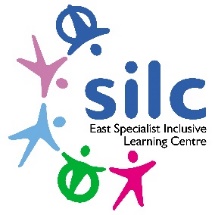 External Job AdvertisementEast SILC John Jamieson School Hollin Hill Drive,Leeds, LS8 2PWTel: 0113 2930236www.eastsilc.org External Job AdvertisementEast SILC John Jamieson School Hollin Hill Drive,Leeds, LS8 2PWTel: 0113 2930236www.eastsilc.org Post:  Level 3 Support Worker – Working with the BSW teamLevel 3 Support Worker – Working with the BSW teamSalary Details: C3 pro rota Fte £27852.00 (Actual salary £22610)C3 pro rota Fte £27852.00 (Actual salary £22610)Hours: 35 hours, term time only + 5 days- Permanent35 hours, term time only + 5 days- PermanentThe East Specialist Inclusive Learning Centre (SILC) is a 2-19 generic special school with 426 pupils on roll. All our pupils have special learning needs and some have physical/ medical difficulties. The East SILC is a complex organisation which operates on a variety of sites to provide a range of outreach services across the city, including partnerships with primary and secondary providers, the city-wide Physical Difficulties and Medical Service including a moving and handling service, as well as the Medical Needs Teaching Service for Leeds.The East Specialist Inclusive Learning Centre (SILC) is a 2-19 generic special school with 426 pupils on roll. All our pupils have special learning needs and some have physical/ medical difficulties. The East SILC is a complex organisation which operates on a variety of sites to provide a range of outreach services across the city, including partnerships with primary and secondary providers, the city-wide Physical Difficulties and Medical Service including a moving and handling service, as well as the Medical Needs Teaching Service for Leeds.The East Specialist Inclusive Learning Centre (SILC) is a 2-19 generic special school with 426 pupils on roll. All our pupils have special learning needs and some have physical/ medical difficulties. The East SILC is a complex organisation which operates on a variety of sites to provide a range of outreach services across the city, including partnerships with primary and secondary providers, the city-wide Physical Difficulties and Medical Service including a moving and handling service, as well as the Medical Needs Teaching Service for Leeds.Do you want to join a team making a difference to children and young people’s lives?An opportunity has arisen for the appointment of a Level 3 Support Worker to join the Behaviour team at the East SILC John Jamieson School. We require a skilled person who has experience working with vulnerable pupils with complex behavioural needs. The role will involve working with pupils in class, delivering interventions to small groups and supporting our BSW with the organisation of systems across the site. You will need to be a good communicator, positive, calm and willing to work as part of our team. The successful candidate will be based at John Jamieson but could be asked to work at any site across the SILC. This is a permanent position subject to a 6-month probationary period, to start as soon as possible. The East SILC has a progressive staffing structure which is supported by Continual Professional Development; a thorough induction process is in place.This is a full time, permanent position and candidates must have an NVQ Level 3 in Teaching and Learning or an equivalent qualification. A visit to the school is strongly recommended. Completed applications should be returned via Eteach.Do you want to join a team making a difference to children and young people’s lives?An opportunity has arisen for the appointment of a Level 3 Support Worker to join the Behaviour team at the East SILC John Jamieson School. We require a skilled person who has experience working with vulnerable pupils with complex behavioural needs. The role will involve working with pupils in class, delivering interventions to small groups and supporting our BSW with the organisation of systems across the site. You will need to be a good communicator, positive, calm and willing to work as part of our team. The successful candidate will be based at John Jamieson but could be asked to work at any site across the SILC. This is a permanent position subject to a 6-month probationary period, to start as soon as possible. The East SILC has a progressive staffing structure which is supported by Continual Professional Development; a thorough induction process is in place.This is a full time, permanent position and candidates must have an NVQ Level 3 in Teaching and Learning or an equivalent qualification. A visit to the school is strongly recommended. Completed applications should be returned via Eteach.Do you want to join a team making a difference to children and young people’s lives?An opportunity has arisen for the appointment of a Level 3 Support Worker to join the Behaviour team at the East SILC John Jamieson School. We require a skilled person who has experience working with vulnerable pupils with complex behavioural needs. The role will involve working with pupils in class, delivering interventions to small groups and supporting our BSW with the organisation of systems across the site. You will need to be a good communicator, positive, calm and willing to work as part of our team. The successful candidate will be based at John Jamieson but could be asked to work at any site across the SILC. This is a permanent position subject to a 6-month probationary period, to start as soon as possible. The East SILC has a progressive staffing structure which is supported by Continual Professional Development; a thorough induction process is in place.This is a full time, permanent position and candidates must have an NVQ Level 3 in Teaching and Learning or an equivalent qualification. A visit to the school is strongly recommended. Completed applications should be returned via Eteach.Closing date for applications:Closing date for applications:Tuesday 31st January 2023Interviews to take place: Interviews to take place: W/C 6th February 2023The East SILC is committed to safeguarding and promoting the welfare of children and young people and expects all staff and volunteers to share this commitment. Appointments are made subject to a satisfactory Disclosure and Barring Service check (DBS formally CRB) and medical clearance from Leeds City Council’s Occupational Health Service. It is illegal to apply if you are on the children’s barred list.The East SILC promotes diversity and wants a workforce which reflects the population of Leeds.The East SILC is committed to safeguarding and promoting the welfare of children and young people and expects all staff and volunteers to share this commitment. Appointments are made subject to a satisfactory Disclosure and Barring Service check (DBS formally CRB) and medical clearance from Leeds City Council’s Occupational Health Service. It is illegal to apply if you are on the children’s barred list.The East SILC promotes diversity and wants a workforce which reflects the population of Leeds.The East SILC is committed to safeguarding and promoting the welfare of children and young people and expects all staff and volunteers to share this commitment. Appointments are made subject to a satisfactory Disclosure and Barring Service check (DBS formally CRB) and medical clearance from Leeds City Council’s Occupational Health Service. It is illegal to apply if you are on the children’s barred list.The East SILC promotes diversity and wants a workforce which reflects the population of Leeds.